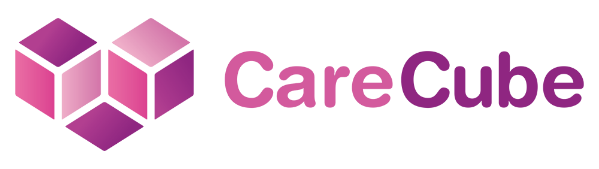 CareCube Solutions Ltd Compliance Standards Statement.Data Security and Protection Toolkit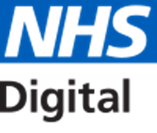 Data Security and Protection Toolkit AccreditationCareCube Solutions Ltd meet the NHS criteria for information security and governance Organisation Code 8JP75.CareCube have successfully completed the NHS’s Data Security and Protection tool kit (DSPT) assessment, Standards met -2022-2023. CareCube have a Clinical Safety Officer and cover the DCB 0129 standard for Risk Management and its Application in the Manufacture of a Heath IT system.